Note: Please fill mandatory fields (*)*A. PATIENT INFORMATION*A. PATIENT INFORMATION*A. PATIENT INFORMATION*A. PATIENT INFORMATION*A. PATIENT INFORMATION*A. PATIENT INFORMATION*A. PATIENT INFORMATION*A. PATIENT INFORMATION*A. PATIENT INFORMATION*A. PATIENT INFORMATION*A. PATIENT INFORMATION*A. PATIENT INFORMATIONADR Report No.	:ADR Report No.	:ADR Report No.	:ADR Report No.	:ADR Report No.	:ADR Report No.	:1. Patient Initials1. Patient Initials2. Age at the time of Event or Date of Birth2. Age at the time of Event or Date of Birth2. Age at the time of Event or Date of Birth2. Age at the time of Event or Date of Birth2. Age at the time of Event or Date of Birth3. M □ F □ Other □3. M □ F □ Other □3. M □ F □ Other □3. M □ F □ Other □3. M □ F □ Other □Case ID/Worldwide Unique No. :Case ID/Worldwide Unique No. :Case ID/Worldwide Unique No. :Case ID/Worldwide Unique No. :Case ID/Worldwide Unique No. :Case ID/Worldwide Unique No. :1. Patient Initials1. Patient Initials2. Age at the time of Event or Date of Birth2. Age at the time of Event or Date of Birth2. Age at the time of Event or Date of Birth2. Age at the time of Event or Date of Birth2. Age at the time of Event or Date of Birth4. Weight	KgsHeight	cms4. Weight	KgsHeight	cms4. Weight	KgsHeight	cms4. Weight	KgsHeight	cms4. Weight	KgsHeight	cmsReport Type: Initial □	Follow up □Report Type: Initial □	Follow up □Report Type: Initial □	Follow up □Report Type: Initial □	Follow up □Report Type: Initial □	Follow up □Report Type: Initial □	Follow up □*B. SUSPECTED ADVERSE REACTION*B. SUSPECTED ADVERSE REACTION*B. SUSPECTED ADVERSE REACTION*B. SUSPECTED ADVERSE REACTION*B. SUSPECTED ADVERSE REACTION*B. SUSPECTED ADVERSE REACTION*B. SUSPECTED ADVERSE REACTION*B. SUSPECTED ADVERSE REACTION*B. SUSPECTED ADVERSE REACTION*B. SUSPECTED ADVERSE REACTION*B. SUSPECTED ADVERSE REACTION*B. SUSPECTED ADVERSE REACTION12. Relevant tests/ laboratory data with dates12. Relevant tests/ laboratory data with dates12. Relevant tests/ laboratory data with dates12. Relevant tests/ laboratory data with dates12. Relevant tests/ laboratory data with dates12. Relevant tests/ laboratory data with dates5. Event/Reaction start date (DD/MM/YYYY)5. Event/Reaction start date (DD/MM/YYYY)5. Event/Reaction start date (DD/MM/YYYY)5. Event/Reaction start date (DD/MM/YYYY)5. Event/Reaction start date (DD/MM/YYYY)5. Event/Reaction start date (DD/MM/YYYY)5. Event/Reaction start date (DD/MM/YYYY)5. Event/Reaction start date (DD/MM/YYYY)5. Event/Reaction start date (DD/MM/YYYY)5. Event/Reaction start date (DD/MM/YYYY)5. Event/Reaction start date (DD/MM/YYYY)5. Event/Reaction start date (DD/MM/YYYY)12. Relevant tests/ laboratory data with dates12. Relevant tests/ laboratory data with dates12. Relevant tests/ laboratory data with dates12. Relevant tests/ laboratory data with dates12. Relevant tests/ laboratory data with dates12. Relevant tests/ laboratory data with dates6. Event/Reaction stop date (DD/MM/YYYY)6. Event/Reaction stop date (DD/MM/YYYY)6. Event/Reaction stop date (DD/MM/YYYY)6. Event/Reaction stop date (DD/MM/YYYY)6. Event/Reaction stop date (DD/MM/YYYY)6. Event/Reaction stop date (DD/MM/YYYY)6. Event/Reaction stop date (DD/MM/YYYY)6. Event/Reaction stop date (DD/MM/YYYY)6. Event/Reaction stop date (DD/MM/YYYY)6. Event/Reaction stop date (DD/MM/YYYY)6. Event/Reaction stop date (DD/MM/YYYY)6. Event/Reaction stop date (DD/MM/YYYY)12. Relevant tests/ laboratory data with dates12. Relevant tests/ laboratory data with dates12. Relevant tests/ laboratory data with dates12. Relevant tests/ laboratory data with dates12. Relevant tests/ laboratory data with dates12. Relevant tests/ laboratory data with dates7. Describe Event/Reaction with treatment details, if any7. Describe Event/Reaction with treatment details, if any7. Describe Event/Reaction with treatment details, if any7. Describe Event/Reaction with treatment details, if any7. Describe Event/Reaction with treatment details, if any7. Describe Event/Reaction with treatment details, if any7. Describe Event/Reaction with treatment details, if any7. Describe Event/Reaction with treatment details, if any7. Describe Event/Reaction with treatment details, if any7. Describe Event/Reaction with treatment details, if any7. Describe Event/Reaction with treatment details, if any7. Describe Event/Reaction with treatment details, if any12. Relevant tests/ laboratory data with dates12. Relevant tests/ laboratory data with dates12. Relevant tests/ laboratory data with dates12. Relevant tests/ laboratory data with dates12. Relevant tests/ laboratory data with dates12. Relevant tests/ laboratory data with dates7. Describe Event/Reaction with treatment details, if any7. Describe Event/Reaction with treatment details, if any7. Describe Event/Reaction with treatment details, if any7. Describe Event/Reaction with treatment details, if any7. Describe Event/Reaction with treatment details, if any7. Describe Event/Reaction with treatment details, if any7. Describe Event/Reaction with treatment details, if any7. Describe Event/Reaction with treatment details, if any7. Describe Event/Reaction with treatment details, if any7. Describe Event/Reaction with treatment details, if any7. Describe Event/Reaction with treatment details, if any7. Describe Event/Reaction with treatment details, if any13. Relevant medical/medication history13. Relevant medical/medication history13. Relevant medical/medication history13. Relevant medical/medication history13. Relevant medical/medication history13. Relevant medical/medication history7. Describe Event/Reaction with treatment details, if any7. Describe Event/Reaction with treatment details, if any7. Describe Event/Reaction with treatment details, if any7. Describe Event/Reaction with treatment details, if any7. Describe Event/Reaction with treatment details, if any7. Describe Event/Reaction with treatment details, if any7. Describe Event/Reaction with treatment details, if any7. Describe Event/Reaction with treatment details, if any7. Describe Event/Reaction with treatment details, if any7. Describe Event/Reaction with treatment details, if any7. Describe Event/Reaction with treatment details, if any7. Describe Event/Reaction with treatment details, if anySeriousness of the reaction: No □ Yes □(if yes, please tick anyone)Death (dd/mm/yyyy) ________________Life threateningHospitalization (Initial/Prolonged)Congenital-anomalyDisabilityOther Medically importantSeriousness of the reaction: No □ Yes □(if yes, please tick anyone)Death (dd/mm/yyyy) ________________Life threateningHospitalization (Initial/Prolonged)Congenital-anomalyDisabilityOther Medically importantSeriousness of the reaction: No □ Yes □(if yes, please tick anyone)Death (dd/mm/yyyy) ________________Life threateningHospitalization (Initial/Prolonged)Congenital-anomalyDisabilityOther Medically importantSeriousness of the reaction: No □ Yes □(if yes, please tick anyone)Death (dd/mm/yyyy) ________________Life threateningHospitalization (Initial/Prolonged)Congenital-anomalyDisabilityOther Medically importantSeriousness of the reaction: No □ Yes □(if yes, please tick anyone)Death (dd/mm/yyyy) ________________Life threateningHospitalization (Initial/Prolonged)Congenital-anomalyDisabilityOther Medically importantSeriousness of the reaction: No □ Yes □(if yes, please tick anyone)Death (dd/mm/yyyy) ________________Life threateningHospitalization (Initial/Prolonged)Congenital-anomalyDisabilityOther Medically important7. Describe Event/Reaction with treatment details, if any7. Describe Event/Reaction with treatment details, if any7. Describe Event/Reaction with treatment details, if any7. Describe Event/Reaction with treatment details, if any7. Describe Event/Reaction with treatment details, if any7. Describe Event/Reaction with treatment details, if any7. Describe Event/Reaction with treatment details, if any7. Describe Event/Reaction with treatment details, if any7. Describe Event/Reaction with treatment details, if any7. Describe Event/Reaction with treatment details, if any7. Describe Event/Reaction with treatment details, if any7. Describe Event/Reaction with treatment details, if any15. OutcomeRecovered	□ Recovering	□ Not recoveredFatal □ Recovered with sequelae □ Unknown15. OutcomeRecovered	□ Recovering	□ Not recoveredFatal □ Recovered with sequelae □ Unknown15. OutcomeRecovered	□ Recovering	□ Not recoveredFatal □ Recovered with sequelae □ Unknown15. OutcomeRecovered	□ Recovering	□ Not recoveredFatal □ Recovered with sequelae □ Unknown15. OutcomeRecovered	□ Recovering	□ Not recoveredFatal □ Recovered with sequelae □ Unknown15. OutcomeRecovered	□ Recovering	□ Not recoveredFatal □ Recovered with sequelae □ Unknown*C. SUSPECTED MEDICATION(S)*C. SUSPECTED MEDICATION(S)*C. SUSPECTED MEDICATION(S)*C. SUSPECTED MEDICATION(S)*C. SUSPECTED MEDICATION(S)*C. SUSPECTED MEDICATION(S)*C. SUSPECTED MEDICATION(S)*C. SUSPECTED MEDICATION(S)*C. SUSPECTED MEDICATION(S)*C. SUSPECTED MEDICATION(S)*C. SUSPECTED MEDICATION(S)*C. SUSPECTED MEDICATION(S)*C. SUSPECTED MEDICATION(S)*C. SUSPECTED MEDICATION(S)*C. SUSPECTED MEDICATION(S)*C. SUSPECTED MEDICATION(S)*C. SUSPECTED MEDICATION(S)*C. SUSPECTED MEDICATION(S)S.No 8Name (Brand/Generic)Name (Brand/Generic)Manufacturer (if known)Manufacturer (if known)Batch No./ Lot No.Batch No./ Lot No.Exp. Date (if known)Dose usedDose usedRoute usedRoute used Frequenc y (OD,BD, etc.)Therapy datesTherapy datesTherapy datesIndicationCausality AssessmentS.No 8Name (Brand/Generic)Name (Brand/Generic)Manufacturer (if known)Manufacturer (if known)Batch No./ Lot No.Batch No./ Lot No.Exp. Date (if known)Dose usedDose usedRoute usedRoute used Frequenc y (OD,BD, etc.)Date startedDate startedDate stoppedIndicationCausality AssessmentiiiiiiivS.No 9Action taken (please tick)Action taken (please tick)Action taken (please tick)Action taken (please tick)Action taken (please tick)Action taken (please tick)Action taken (please tick)Action taken (please tick)Action taken (please tick)Action taken (please tick)Action taken (please tick)Action taken (please tick)10. Reaction reappeared after reintroduction(please tick)10. Reaction reappeared after reintroduction(please tick)10. Reaction reappeared after reintroduction(please tick)10. Reaction reappeared after reintroduction(please tick)10. Reaction reappeared after reintroduction(please tick)S.No 9Drug withdrawnDose  increasedDose  increasedDose reducedDose reducedDose not changedDose not changedDose not changedNot applicableNot applicableUnknownUnknownYesNoNo Effect  unknownDose (if reintroduced)iiiiiiiv11. Concomitant medication(s)11. Concomitant medication(s)11. Concomitant medication(s)11. Concomitant medication(s)11. Concomitant medication(s)11. Concomitant medication(s)11. Concomitant medication(s)11. Concomitant medication(s)11. Concomitant medication(s)11. Concomitant medication(s)11. Concomitant medication(s)11. Concomitant medication(s)11. Concomitant medication(s)11. Concomitant medication(s)11. Concomitant medication(s)11. Concomitant medication(s)S.NoS.NoName (Brand/Generic)Name (Brand/Generic)Name (Brand/Generic)DoseusedRoute usedRoute usedFrequency (OD,BD, etc.)Frequency (OD,BD, etc.)Therapy datesTherapy datesTherapy datesTherapy datesTherapy dates IndicationS.NoS.NoName (Brand/Generic)Name (Brand/Generic)Name (Brand/Generic)DoseusedRoute usedRoute usedFrequency (OD,BD, etc.)Frequency (OD,BD, etc.)Date startedDate startedDate startedDate stoppedDate stopped IndicationiiiiiiiiiiiiAdditional Information:Additional Information:Additional Information:Additional Information:Additional Information:Additional Information:Additional Information:Additional Information:Additional Information:Additional Information:*D. REPORTER DETAILS*D. REPORTER DETAILS*D. REPORTER DETAILS*D. REPORTER DETAILS*D. REPORTER DETAILS*D. REPORTER DETAILSAdditional Information:Additional Information:Additional Information:Additional Information:Additional Information:Additional Information:Additional Information:Additional Information:Additional Information:Additional Information:16. Name and Professional Address:Pin:_	E-mail		 Tel.No.(with STD code) 	  Occupation:_			 Signature:_ 		16. Name and Professional Address:Pin:_	E-mail		 Tel.No.(with STD code) 	  Occupation:_			 Signature:_ 		16. Name and Professional Address:Pin:_	E-mail		 Tel.No.(with STD code) 	  Occupation:_			 Signature:_ 		16. Name and Professional Address:Pin:_	E-mail		 Tel.No.(with STD code) 	  Occupation:_			 Signature:_ 		16. Name and Professional Address:Pin:_	E-mail		 Tel.No.(with STD code) 	  Occupation:_			 Signature:_ 		16. Name and Professional Address:Pin:_	E-mail		 Tel.No.(with STD code) 	  Occupation:_			 Signature:_ 		Additional Information:Additional Information:Additional Information:Additional Information:Additional Information:Additional Information:Additional Information:Additional Information:Additional Information:Additional Information:17. Date of this report (DD/MM/YYYY):17. Date of this report (DD/MM/YYYY):17. Date of this report (DD/MM/YYYY):17. Date of this report (DD/MM/YYYY):17. Date of this report (DD/MM/YYYY):17. Date of this report (DD/MM/YYYY):Additional Information:Additional Information:Additional Information:Additional Information:Additional Information:Additional Information:Additional Information:Additional Information:Additional Information:Additional Information:Helpline Call/Message Received by:(Name and Sign of Receiver)Helpline Call/Message Received by:(Name and Sign of Receiver)Helpline Call/Message Received by:(Name and Sign of Receiver)Helpline Call/Message Received by:(Name and Sign of Receiver)Helpline Call/Message Received by:(Name and Sign of Receiver)Helpline Call/Message Received by:(Name and Sign of Receiver)For ADRs Reporting to Shilpa For ADRs  Reporting to PvPITelephone: Please call us on the numbers below.Email: Mail Us: Pharmacovigilance@shilpamedicare.com 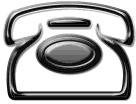 Call on PvPI Helpline/ 1800 180 3024 (Toll Free)(9:00 AM to 6:00 PM)Monday-Friday/ All Working days).E-mail: pvpi.ipc@gov.inADR Mobile App: “ADR PvPI”